POLROČNÁ PÍSOMNÁ PRÁCA ZO SJL   2. ROČNÍK           MENO:________________________________  1. Zakrúžkuj správnu odpoveď  Ráno používame pozdrav:     a) Dobrý večer!       b) Dobré ráno!       c)Dobrý deň!Tykáme :     a) sestre, bratovi, kamarátovi         b) dospelým, starším ľuďom, pani učiteľke2. Napíš koľko hlások a koľko písmen majú slováchata -            hlások,            písmen        medzera -            hlások,           písmen3. Hlásky delíme na:________________________________________________________4.  Doplň do slov správne ia, ie, iu, alebo ja, je, ju V___rka  je  štvrtáčka. Má  ___denásť rokov. Má   mladš___  sestru   ____nu.  Jej otec je vo___k.     Zajtra bude v škole sp___vať a maľovať. To robí rada. V p___ tok pôjde do lesa na snež___nky.  Dnes sa však musí učiť r___kanku    o za___čikovi.5. Usporiadaj rozhádzané slová vo vete. Vetu napíš na riadok.uvarila  Mamička  včera  puding.  Mi___________________________________________________6. Vymysli a napíš slová, v ktorých sa nachádzajú dvojhláskyia - _____________________                ie - ______________________iu - _____________________                 ô - ______________________ 7. Napíš oznamovaciu vetu o obrázku     _____________________________________________________________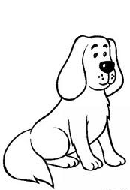 8. Doplň správne i/í alebo y/ý c__rkus,    d__chať,    bud__ček,    vran__,    ruč__čka,    such__,  koš__k,    bl__šťať,    medz__,    g__mnázium,    vež__čka,              roh__,  det__,    t__ždeň,   mal__ček,    oh__bať,    nák__p,            čaj__k,   kon__k,    k__vať9. Doplň do vety rozlišovacie znamienkaMamicka mi uvarila bryndove halusky  a polozila tanier na stol.10. Vypíš do balónikov  všetky:           krátke                             mäkké                               dlhé                                    tvrdé      samohlásky                      spoluhlásky                   samohlásky                        spoluhlásky   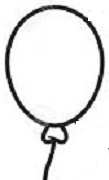  Plný počet bodov:______ Získaný počet bodov:_______                      HODNOTENIE:  Úspešnosť v %: _________  